SPIKE Reading Log                   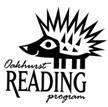 April2019Student_______________________________________________________ Teacher 							Check off each day that you read for 20 minutes.  Read for 20 days and then turn the calendar in to your teacher by May 3rd.Calendars must be signed by guardian & turned in by May 3rd. Student Print/Sign: 							___ Guardian Signature: 				______________________________Oakhurst Elementary MonthlyCalendar of EventsApril 2th   5th Grade Celebration Meeting (7pm)April 5th   SPIKE Calendars DueApril 8th   All Hands (10am – 12pm)April 15th   NEHS Meeting (2:55pm – 3:55pm)April 17th   Science Fair NightApril 19th   No SchoolApril 23rd   Spring Chorus ConcertApril 26th   All Pro Dads (7:30am – 8:15am)April 26th   Mustang Roundup (Self-Control)*Birthday Shout Outs Are Due April 15th for May Birthdays!If you have SPIKE questions… please email Iliana McClellan at imcclellan@hotmail.comThank you! Details also found on PTA Website: www.oakhurstpta.comSundayMondayTuesdayWednesdayThursdayFridaySaturday125th Grade Celebration Meeting345Spike Due678All Hands9Happy Birthday Danny Buscetta1011 12131415NEHS Meeting1617Science Fair1819No School20212223Spring Concert 242526All Pro DadMustang Roundup272829Happy Birthday Kelly & John White30